 DENEME İZNİ İÇİN GEREKLİ EVRAKLAR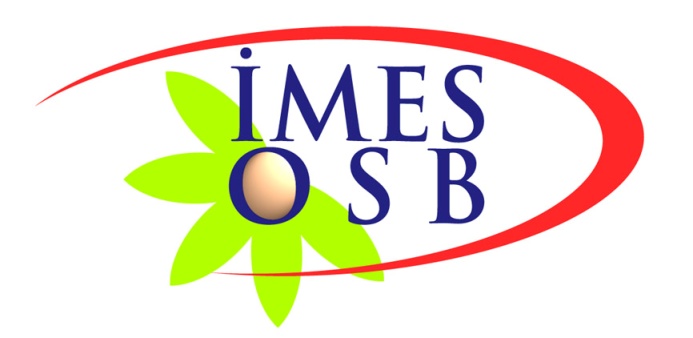 (EK-1)Konu: Deneme İzni Hk                     		                            	…./…../……KOCAELİ – GEBZE VI. (İMES) MAKİNA İHTİSASORGANİZE SANAYİ BÖLGESİ BÖLGE MÜDÜRLÜĞÜ’NEBölgenizde, tarafımıza tahsis edilmiş………………………………………  adresindeki parselde kurulu bulunan tesisimimizde ,…………………..………………………. amacıyla üretime başlamak için, tarafımıza “Deneme İzni” verilmesi hususunda,Gereğinin yapılmasını bilgilerinize arz ederiz. (FİRMA KAŞESİ )(YETKİLİ KİŞİ VE İMZASI)(  ) TESLİM ALINMADI (Yukarıdaki Tabloda Belirtilen Evraklardaki Eksiklik Sebebiyle Dosya İade Edildi) (  ) TESLİM ALINDI Teslim alan   : Teslim tarihi  : Kayıt No        : İmza              :(EK-2)   GAYRİSIHHÎ MÜESSESE AÇMA RUHSATI BAŞVURU/BEYAN FORMUKOCAELİ-GEBZE VI. İMES MAKİNAİHTİSAS ORGANİZE SANAYİ BÖLGESİ BÖLGE MÜDÜRLÜĞÜ’NE1- Tesisin adı veya unvanı	: …………………………………………….2- Tesisin sahibi          	: …………………………………………….3- Faaliyet konusu 		: ………………………………………………4- Tesisin adresi          	: ………………………………………………………     				   Tel No: …………………….. e-posta: …………………5- Pafta ve parsel no 		:………………………………………………………………..6- Mülkiyet durumu		:   Kira    □ (Kira sözleşmesi)       Malik   □  (Tapu sureti)7- İşyerinin Kullanım Alanı	:   Açık Alan :…………………. Kapalı alan ………………… m28- İşyerinde yanıcı ve parlayıcı madde kategorisindeki sıvıların depolanması amacıyla bulunacak depoların hacmi**:  1.depo..... 2.depo.....3.depo.....4.depo.....5.depo..... 9- İşyerinde yanıcı ve parlayıcı madde kategorisindeki sıvılardan depolanmasına izin verilenlerinsınıfı/sınıfları**:.......................................................................................................... 10- Kayıtlı Olduğu Vergi Dairesi Adı ve Vergi No:………………………………………………..11-T.C. Kimlik Numarası	:…………………………………………………………………………12-Ustalık Belge No		:…………………………………………………………………………13-Sınıfı 			:   Birinci Sınıf   □     İkinci Sınıf          □       Üçüncü Sınıf       □14-Tesisin bulunduğu yer	:  Endüstri bölgesi □ Organize sanayi bölgesi □  Sanayi    bölgesi□ 				          Sanayi sitesi □                Yerleşim yeri  □        Diğer…………15- ÇED Yönetmeliği kapsamında olan tesisler için ÇED Olumlu Belgesi veya ÇED Gerekli               Değildir Belgesi var mı?   			     	Evet	□ 	Hayır	□16- Karayolu trafik güvenliği gerektiren iş yerleri için *	Var	□	Yok 	□ 17- İtfaiye raporu gereken işyerleri için rapor *		Var	□	Yok 	□ 18- Çevre İzni Veya Çevre İzin Belgesi*			Var	□	Yok	□19- Tehlikeli atıklarla ilgili lisansa tabi ise belgesi *		Var	□	Yok	□Açmak istediğim işyeriyle ilgili olarak yukarıdaki bilgilerin doğruluğunu beyan eder, işyerime açma ve çalışma ruhsatı verilmesini arz ederim.Adı ve Soyadı 		İmza 			Kaşe 			TarihGerçeğe aykırı beyanda bulunulması halinde beyan sahipleri hakkında ilgili mevzuat hükümleri ve Türk Ceza Kanununa göre işlem yapılır. (EK-3)MOTOR GÜÇ BEYANIBölgeniz sınırları içinde …………………………………………………… adresinde kurulu bulunan tesiste,…………………………………………………” .üretim faaliyetinde kullandığım makine-ekipman listesi ve motor güçlerinin doğru olduğunu beyan ve taahhüt ederim.Taahhüt edilen makine ve ekipmanlar…..sayfada….adet madde belirtilmiştir.(EK-5)Konu: Çevre İzni Kurum Görüşü 						….../…./….. ÇEVRE VE ŞEHİRCİLİK İL MÜDÜRLÜĞÜNEKOCAELİ……………………………………………………………………… olarak Kocaeli ili, Dilovası ilçesi, …………………………………………. Adresinde ………………………………………………………………………. faaliyetini gerçekleştirmekteyiz. İşyerimize işyeri açma ve çalışma ruhsatının alınması kapsamında çevre izinlerinden muaf olup olmadığımıza dair yazıya ihtiyaç duyulmuştur. Gerekli belgeler ekte sunulmuştur. Kurum görüşünüzün verilmesi hususunda gereğini arz ederiz.Kaşe-İmzaEKLER:EK-1 Kapasite BilgileriEk-2 İş Akım Şeması Ve Açıklama RaporuBelgelerBelgelerVarAçıklama1Deneme İzni Talep Yazısı (EK-1&2)2Kocaeli Çevre Ve Şehircilik Müdürlüğü ÇED (Çevre Etki Değerlendirme) BelgesiÇevre Kanunu Madde -10 3Yapı Kullanma İzni Organize Sanayi Bölgeleri Uygulama Yönetmeliği Madde-42, İmar Kanunu     Madde -304İtfaiye Raporu(EK-3)İşyeri Açma ve Çalışma Ruhsatlarına İlişkinYönetmelik Madde-22 b) Yangın ve Patlamalar İçin Gerekli Önlemlerin Alındığına Dair İtfaiye Raporu,5Motor Güç Beyanı (EK-4)GSM Sınıf Belirleme İçin Firmadan Motor Güç Beyanı İsteniz. 500 Hp Üzeri 1. Sınıf Gsm 500 hp Altı 2. Sınıf Gsm Olarak Kabul Edilir 6Ruhsat Harcı DekontuOrganize Sanayi Bölgeleri Kanunu Madde-4 7Şirket Yetkilisi İmza Sirküleriİmza Sirküleri, Kişinin İmzasının Noter Tarafından Tasdiklenmesi ve o İmzanın, o Kişiye Ait Olduğunu Gösterir Belgedir.8Çevre İzni Müracaat Dilekçesi (EK-5)İşyeri Açma Ve Çalışma Ruhsatlarına İlişkin Yönetmelik Madde 22- Çevre İzni Veya Çevre İzin Ve Lisans Belgesi9Temiz Kâğıdı / Borcu Yoktur YazısıOSB’ye Karşı Herhangi Bir Borcun Bulunmadığına İlişkin Yazı10İSGB Veya OSGB Sözleşmeleriİş Sağlığı Ve Güvenliği Kanunu Madde- 6 Veİşyeri Açma Ve Çalışma Ruhsatlarına İlişkinYönetmelik Madde-5/a Bendi11 Elektrik Birim Onayı 12Su – Doğalgaz Birimi onayıDENEME İZNİ BAŞVURU EVRAKLARIDENEME İZNİ BAŞVURU EVRAKLARIEHAÇIKLAMA1Başvuru Formu2Kocaeli Çevre ve Şehircilik Müdürlüğü ÇED (Çevre Etki Değerlendirme) Belgesi3Yapı Kullanma İzni4İtfaiye Raporu5Motor Güç Beyanı6Şirket Yetkilisi İmza Sirküleri7Çevre izni müracaat dilekçesi8İSGB veya OSGB SÖZLEŞMELERİ9Ruhsat Harcı DekontuSIRAN NOMAKİNE - EKİPMAN İSMİMOTOR GÜCÜ (HP)12345TOPLAM